ประกาศองค์การบริหารส่วนตำบลสะเอะเรื่อง  การใช้คูมือสำหรับประชาชนตามมาตรา 7แห่งพระราชบัญญัติการอำนวยความสะดวกในการพิจารณาอนุญาตของทางราชการ  พ.ศ.2558--------------------------------------------------		ด้วยพระราชบัญญัติการอำนวยความสะดวกในการพิจารณาอนุญาตของทางราชการ พ.ศ.๒๕๕๘  กำหนดให้หน่วยงานเจ้าของกระบวนงานที่ต้องพิจารณาการอนุญาต  อันหมายความรวมถึงการออกใบอนุญาต  การอนุมัติ  การจดทะเบียน  การขึ้นทะเบียน  การรับแจ้ง  การให้ประทานบัตร  และการให้อาชญาบัตร  ต้องจัดทำคู่มือสำหรับประชาชนเพื่อประโยชน์ในการอำนวยความสะดวกให้แก่ประชาชน		อาศัยอำนาจตามความในมาตรา  ๗  แห่งพระราชบัญญัติการอำนวยความสะดวกในการพิจารณาอนุญาตของทางราชการ  พ.ศ.๒๕๕๘  องค์การบริหารส่วนตำบลสะเอะ  จึงจัดทำคู่มือสำหรับประชาชนในกระบวนงานที่จะต้องพิจารณาอนุญาต  ดังนี้การออกใบอนุญาตประกอบกิจการสถานีบริการน้ำมัน  (ระยะที่ ๑ ขั้นตอนออกคำสั่งขอรับใบอนุญาต)การจดทะเบียนพาณิชย์  (ตั้งใหม่)  ตาม พ.ร.บ. ทะเบียนพาณิชย์ พ.ศ.๒๔๙๙ กรณีผู้ขอจดทะเบียนเป็นบุคคลธรรมดาการจดทะเบียนพาณิชย์  (เปลี่ยนแปลงรายการจดทะเบียน) ตาม พ.ร.บ.ทะเบียนพาณิชย์ พ.ศ.๒๔๙๙  กรณีผู้ขอทะเบียนเป็นบุคคลธรรมดาการจดทะเบียนพาณิชย์  (เลิกประกอบพาณิชยกิจ)  ตาม พ.ร.บ.ทะเบียนพาณิชย์ พ.ศ.๒๔๙๙กรณีผู้ขอจดทะเบียนเป็นบุคคลธรรมดาการขอต่ออายุใบอนุญาตก่อสร้าง  ดัดแปลง  รื้นถอนอาคารหรือเคลื่อนย้ายอาคารการขอใบรับรองการก่อสร้าง  ดัดแปลง  หรือเคลื่อนย้ายอาคารตามมาตรา ๓๒การขออนุญาตก่อสร้างอาคารตามมาตรา  ๒๑การแจ้งก่อสร้างอาคารตามมาตรา  ๓๙  ทวิการแจ้งขุดดินการแจ้งถมดินการขอรับการสงเคราะห์ผู้ป่วยเอดส์การลงทะเบียนและยื่นคำขอรับเงินเบี้ยความพิการการลงทะเบียนและยื่นคำขอรับเงินเบี้ยยังชีพผู้สูงอายุการขอรับบำเหน็จตกทอด  (กรณีลูกจ้างประจำผู้รับบำเหน็จรายเดือนหรือบำเหน็จพิเศษรายเดือนถึงแก่กรรม)การขอรับบำเหน็จปกติหรือบำเหน็จรายเดือนของลูกจ้างประจำขององค์กรปกครองส่วนท้องถิ่น๑๖.การขอรับบำเหน็จปกติของทายาท  (กรณีลูกจ้างประจำขององค์กรปกครองส่วนท้องถิ่นถึงแก่      กรรม)๑๗.การขอรับบำเหน็จพิเศษของทายาท  (กรณีลูกจ้างประจำหรือลูกจ้างชั่วคราวขององค์กร    ปกครองส่วนท้องถิ่นถึงแก่กรรมอันเนื่องมาจากการปฏิบัติงานในหน้าที่)๑๘.การขอรับบำเหน็จพิเศษของลูกจ้างประจำหรือลูกจ้างชั่วคราวขององค์กรปกครองส่วนท้องถิ่น๑๙.การขอรับบำเหน็จพิเศษรายเดือนของลูกจ้างประจำขององค์กรปกครองส่วนท้องถิ่น๒๐.การโฆษณาด้วยการปิด  ทิ้ง  หรือโปรยแผ่นประกาศหรือใบปลิวในที่สาธารณะ๒๑.การรับชำระภาษีโรงเรือนและที่ดิน๒๒.การขอใบอนุญาตประกอบกิจการรับทำการเก็บ  และขนมูลฝอยทั่วไป๒๓.การขอใบอนุญาตประกอบกิจการรับทำการเก็บ  และขนสิ่งปฏิกูล๒๔.การขออนุญาตดูดทราบจึงประกาศให้ทราบโดยทั่วกัน		ประกาศ  ณ  วันที่  ๒๑  กรกฎาคม  ๒๕๕๘						(นายอาซัน  สือนิล)					นายกองค์การบริหารส่วนตำบลสะเอะคู่มือสำหรับประชาชนตามพระราชบัญญัติการอำนวยความสะดวกในการพิจารณาอนุญาตของทางราชการ  พ.ศ. ๒๕๕๘องค์การบริหารส่วนตำบลสะเอะอำเภอกรงปินัง  จังหวัดยะลา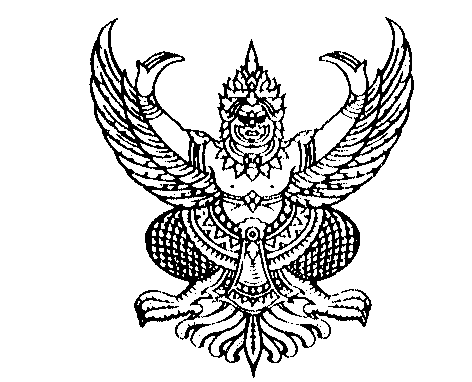 